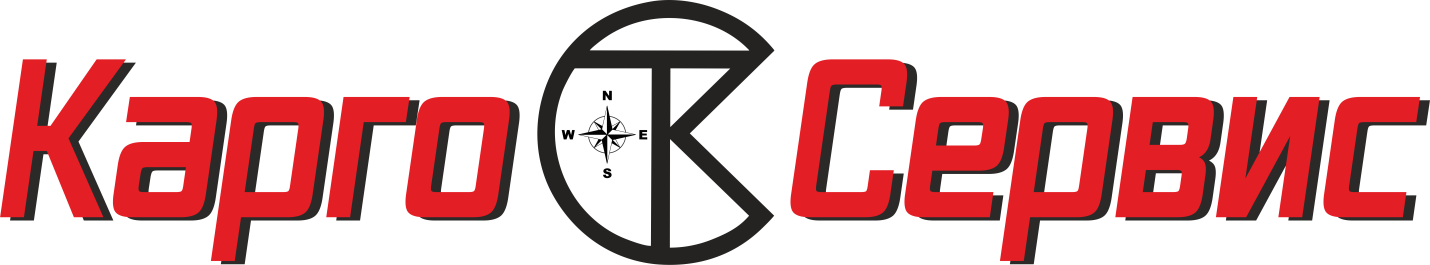 Общество с ограниченной ответственностью Транспортная компания «КаргоСервис»630032, г. Новосибирск, склад ул. Большая 256б корпус 1ИНН 5404503714  КПП 540101001 ОГРН 1145476014309s9137777737@mail.ru mxx22@yandex.ru http://www.kargo-tk.ru  8-913-987-28-81   8-913-777-77-37Тарифы на доставку сборного груза из г. Новосибирска до г. Ленск, г. Мирный, п. Айхал, г. Удачный  с 15 января 2024 г. в период работы зимника 2023-2024 г.*доставка осуществляется до склада в п. Витим, доставка в п. Пеледуй по доп. договоренности**- данный тариф актуален при плотности груза более 500 кг/ в куб.мОсуществляем доставку сборного груза на нефтегазоконденсатные месторождения: Верхнечонское (ВЧНГ), Талаканское, Ковыктинское, Даниловское, Дулисьминское, Ярактинское, Чаяндинское, Среднеботуобинское, Таас-Юряхское и другиеДоставка сборного груза по «трубе». до  г. Ленск, г. Мирный, п. Айхал, г. УдачныйТарифы на доставку сборного груза из г. Новосибирска до г. Ленск, г. Мирный, п. Айхал, г.  Удачный  Авиатранспортом с 01 ноября 2022 г.Возможна доставка вашего груза до «двери».Подробности у представителей нашей компании:Ленск – 8-984-110-69-80 Светлана г.Ленск ул.Победы 63ГМирный – 8-914-252-40-04 Игорь г.Мирный база «ТЗБ»Айхал – 8-984-121-17-07 Николай п.Айхал ГСК «Строитель» бокс7С уважением и надеждой на дальнейшее сотрудничество  коллектив ООО ТК «КаргоСервис»Направление отправкиГруз плотностью 250 и  более кг в куб. м.Груз плотностью 250 и  более кг в куб. м.Груз плотностью 250 и  более кг в куб. м.Груз плотностью 250 и  более кг в куб. м.Груз плотностью менее 250 кг в куб. м.Груз плотностью менее 250 кг в куб. м.Груз плотностью менее 250 кг в куб. м.Груз плотностью менее 250 кг в куб. м.Направление отправкиВес отправки, кгВес отправки, кгВес отправки, кгВес отправки, кгОбъем отправки, куб.м.Объем отправки, куб.м.Объем отправки, куб.м.Объем отправки, куб.м.Направление отправки1-9991000-20002000-29993000-50000-1,51,5-33-55-10ЛЕНСК, руб51504948**12500124001230012000МИРНЫЙ, руб52504950**12500124001230012000АЙХАЛ, руб56555453**14800147001450014300УДАЧНЫЙ, руб58575655**14800147001460014500Чернышевский, руб53525150**14900148001470014500Витим, рубПеледуй*, рубЯКУТСК/авто373635346900670066006500Направление отправкиГруз плотностью более 250 кг в куб. м.Груз плотностью более 250 кг в куб. м.Груз плотностью более 250 кг в куб. м.Груз плотностью более 250 кг в куб. м.Груз плотностью менее 250 кг в куб. м.Груз плотностью менее 250 кг в куб. м.Груз плотностью менее 250 кг в куб. м.Груз плотностью менее 250 кг в куб. м.Направление отправкиВес отправки, кгВес отправки, кгВес отправки, кгВес отправки, кгОбъем отправки, куб.м.Объем отправки, куб.м.Объем отправки, куб.м.Объем отправки, куб.м.Направление отправки1-9991000-20002000-29993000-50000-1,51,5-55-1010-15ЛЕНСК7574737021500214002130021200МИРНЫЙ7574737222000218002170021600АЙХАЛ8584838025000249002480024700УДАЧНЫЙ8685848225000249002480024700Направление отправкиГруз плотностью более 167 кг в куб. м.Груз плотностью более 167 кг в куб. м.Груз плотностью более 167 кг в куб. м.Груз плотностью более 167 кг в куб. м.Груз плотностью менее 167 кг в куб. м.Груз плотностью менее 167 кг в куб. м.Груз плотностью менее 167 кг в куб. м.Груз плотностью менее 167 кг в куб. м.Направление отправкиВес отправки, кгВес отправки, кгВес отправки, кгВес отправки, кгОбъем отправки, куб.м.Объем отправки, куб.м.Объем отправки, куб.м.Объем отправки, куб.м.Направление отправки1-200201-500501-10001001-15000-1,51,5-33-5Min сборЛЕНСК2452402352103100031000305001500МИРНЫЙ2402352302103050030500300001000АЙХАЛ2502452302201500УДАЧНЫЙ2502452402301500